Slam Ball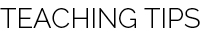 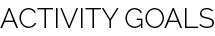 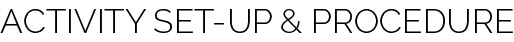 